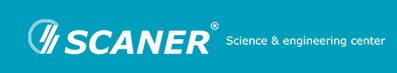 18019 Україна, м. Черкаси, вул. Смілянська 122/1Відділ продажу: моб тел:+38 (096)886-0-886+38 (073)021-16-76E-mail: sale@scaner.uaКомерційна пропозиціяТехнічні характеристики№ 
п/пВид матеріалу / послугиНеобхідна 
кількістьЦіна за одиницю, грнВартість, грн.1Кольпоскоп Сканер МК-200 з цифровою відеосистемою та програмним забезпеченням1150000150000Всього:Всього:150000150000150000Робоча відстань, мм250Збільшення, крат3,3; 5,3; 8,5; 13,6; 22Поле зору, мм66, 42, 26, 16, 10Діоптрійне переміщення окулярів, дптр, не менше+5 -5Діапазон регулювання міжзіничної відстані, мм56-74Максимальна освітленість в предметній площині, лк, не менше60 000Габаритні розміри кольпоскопа, мм, не більше:1190 × 600 × (985-1275)Напруга живлення від мережі однофазного змінного струму частотою 50 Гц, В90 – 250Потужність, що споживається кольпоскопом, В·А, не більше17Маса кольпоскопа, кг, не більше35